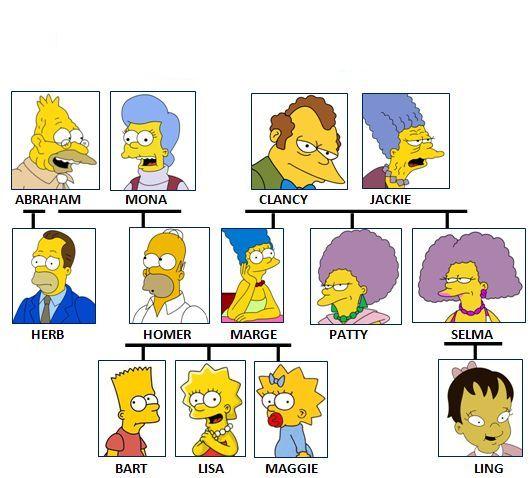 • Qui c’est? Mona c’est ____________________ de Lisa Homer c’ est  ________________ de Bart, Lisa et Maggie Herb c’est  _________________ de HomerLisa c’est _____________________ de Maggie Abraham c’est  _______________ de Bart Ling c’est ______________ de Bart, Lisa et Maggie Patty et Selma ce sont ________________ de Lisa Jackie c’est ____________________ de Marge Bart c’est ____________________ de Lisa et Maggie Herb c’est ___________________ de Bart, Lisa et MaggieMaggie c’est __________________ de Marge et HomerBart c’est ___________________ de Marge et Homer